ДЕРЖАВНИЙ ЦЕНТР ЗАЙНЯТОСТІвул. Еспланадна, 8/10, м. Київ, 01601, тел. (044) 284-38-94, факс (044) 289-76-28Е-mail:17@es.dcz.gov.ua, Web: http://www.dcz.gov.ua, Код ЄДРПОУ 03491079Прес-релізСлужба зайнятості запускає сучасний освітній портал У державній службі зайнятості стартував новий проект для успішного працевлаштування українців – Освітній портал державної служби зайнятості (http://skills.dcz.gov.ua/).   	«Новий сервіс допоможе безробітним розвивати власні навички, необхідні для вдалого працевлаштування, отримати нові компетенції та пройти професійне навчання», - коментує директор Державного центру зайнятості Ольга Макогон. Новий сервіс дозволить:розвивати особисті компетенції, затребувані на ринку праці;отримати актуальну інформацію щодо пошуку роботи та підбору персоналу;навчитися складати резюме сучасного формату;підготуватися до співбесіди з роботодавцем;обрати освітні курси та вебінари для безробітних, зокрема ті, які проводяться центрами професійно-технічної освіти державної служби зайнятості.«Портал допоможе реалізувати найважливіше для служби завдання - знайти достойну роботу кожному українцеві та кваліфікований персонал кожному роботодавцеві», - підкреслила О. Макогон.На сайті будуть впроваджуватися нові освітні програми, розроблені спільно з роботодавцями, проводитимуться вебінари та дистанційне навчання. Більшість матеріалів буде розміщуватися у відеоформаті. Завдяки новому сервісу зможуть також підвищувати свою кваліфікацію і працівники державної служби зайнятості. Це буде найбільша база можливостей. Довідково.Освітній портал ДСЗ розроблено на виконання Програми діяльності Кабінету Міністрів України, Указу Президента України №837/2019.За більш детальною інформацією звертайтесьдо Державного центру зайнятості289-40-7920@es.dcz.gov.ua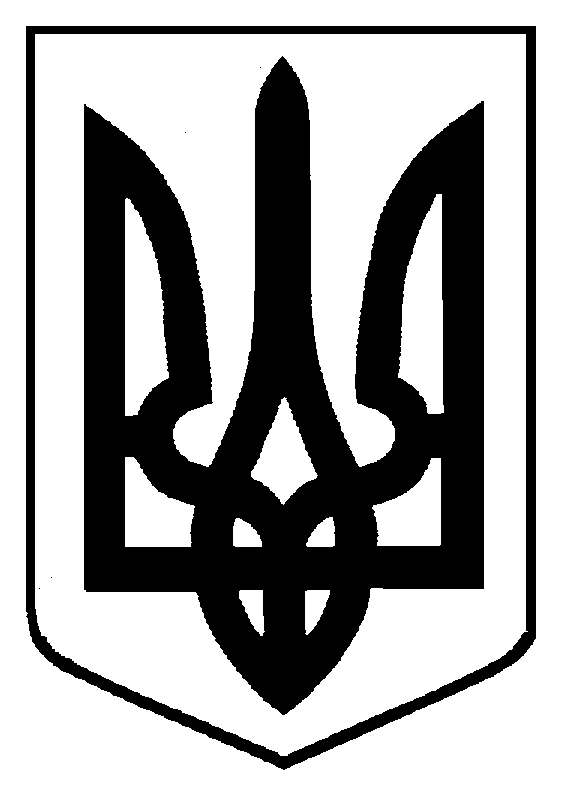 